The title of the working paper, (Times New Roman) line, size 16, bold, the distance between the lines 1cmabstract:The abstract must not exceed 200 words maximum. The summary should be a full summary of the main content of the paper, without giving further details, the researcher focuses on the purpose of the research, namely the problem of research. The researcher must avoid the use of references, abbreviations and loan marks (..., etc.), or the inclusion of an incomplete sentence, the use of ambiguous terms, use of any type of table .The type of writing font used in the title of the summary (Times New Roman 14 bold ) the distance between the lines of 1 cm The type of writing font in the text of the summary Times New Roman 14, the distance between the lines 1, each paragraph must begin with a distance of 1 cm from the ruler on the edge This format applies to keywords.) The abstract is followed by the keywords as they appear in the paper, taking into account counts up to 5 keywords, page margins 3 cm from all sides.Keywords: keyword, keyword, keyword, keyword.Abstract: (The abstract of the paper is written in frensh or arabic)The abstract must not exceed 200 words maximum. The summary should be a full summary of the main content of the paper, without giving further details, the researcher focuses on the purpose of the research, namely the problem of research. The researcher must avoid the use of references, abbreviations and loan marks (..., etc.), or the inclusion of an incomplete sentence, the use of ambiguous terms, use of any type of table .The type of writing font used in the title of the summary (Times New Roman 14 bold ) the distance between the lines of 1 cm The type of writing font in the text of the summary Times New Roman 14, the distance between the lines 1, each paragraph must begin with a distance of 1 cm from the ruler on the edge This format applies to keywords.) The abstract is followed by the keywords as they appear in the paper, taking into account counts up to 5 keywords, page margins 3 cm from all sides.Keywords: keyword, keyword, keyword, keyword.Introduction :( Times New Roman 14 bold)(Including at least the definition of the subject, the problem, the approach and the essential elements) (Times New Roman 14)First main title: Times New Roman 14 bold Give a small introduction before addressing the subtitle, each paragraph must begin with a distance of 1 cm from the margin ...First subtitle: (Times New Roman 14 bold) Write the content of the first subtitle, (Times New Roman 14)
second subtitle: (Times New Roman 14 bold) Write the content of the second subtitle, (Times New Roman 14)second main title ( Times New Roman 14 bold)Give a small introduction before addressing the subtitle, each paragraph must begin with a distance of 1 cm from the margin ...First subtitle:( Times New Roman 14 bold) Write the content of the first subtitle, (Sakkal Majalla-17)second subtitle: (Times New Roman 14 bold) Write the content of the second subtitle, Times New Roman 14 Shapes and paintings(the title is placed above the form or table and the source is placed in the form or table).Conclusion: Times New Roman 14 bold (Including search results, recommendations or suggestions, not a summary) (Sakkal Majalla17).margins:The margins are automatically placed at the end of the paper, according to a scientific method as follows: without brackets, stars, or shot for example: (1, (1), 1 *):Book: first and last name of author, title of book, volume (if any), translation (if any), edition, publishing house, place of publication, year of publication, page number.Article: first and last name of the author, title of the article, title of review, author, volume (if any), number, year, page.Memory: name and surname of author, title of thesis or dissertation, type of dissertation (Ph.D., MA), faculty and university, year, page.Electronic references: first and last name of the author, name of the organization, title of the article, date of publication, full email address, browsing history: day, month, year.Note:
1- The paper must not exceed 30 pages and no less than 10 pages of this size specified in the form.2- The size and shape of the form should be kept as is and use a copy-and-paste method to insert the content of the paper into the form.3- Every paper that does not respect this template will be unacceptable in the form4- The papers are sent to the following e-mail address:conference.departementspmsila@gmail.comجامعة محمد بوضياف - المسيلةكليـة الحقوق والعلوم السياسيةقسم العلوم السياسية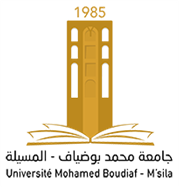 Mohamed Boudiaf University of M'SilaFaculty of Law and Political SciencesDepartment of Political SciencesDate of send: day / month / yeardate of acceptance: day / month / year